2 Week Independent Learning plan Week 13 and 14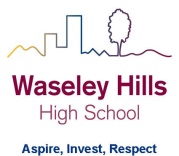 Monday July 6th to Wednesday July 15thSubject: Spanish 	Year:	7C1			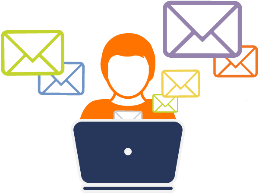 Topic/theme: School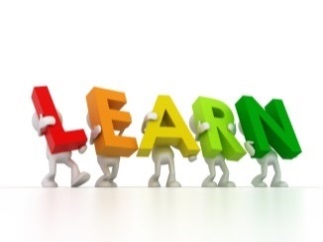 Three stages to online learning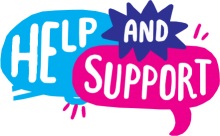 We are here to help you within school opening hours:WöLearning tasks for this fortnight: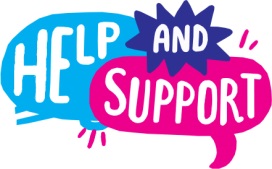 Need help?HomeAccess+ https://facility.waseley.networcs.net/HAP/login.aspx?ReturnUrl=%2fhap (use your normal school username and password).Pupil and parent help page:  https://www.waseleyhills.worcs.sch.uk/coronavirus-independent-learning/help-for-parents-and-pupils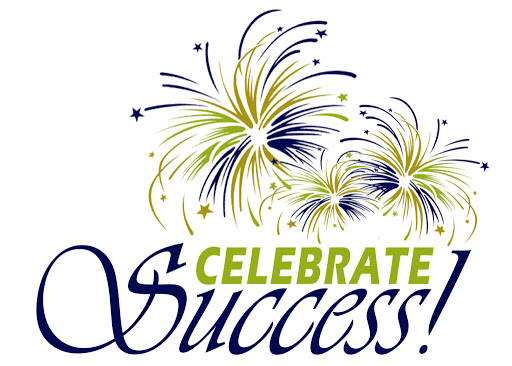 Fancy showing your best work off?You can email a photo of you doing something great, or an example of your best piece of work to your Head of Year for our celebrations assemblies when we return.  Yr 7 please email Mrs Williams at jewilliams@waseleyhills.worcs.sch.uk Yr 8 please email Mrs Bridgeman at jbridgeman@waseleyhills.worcs.sch.ukYr 9 please email Mrs Bradley at kjbradley@waseleyhills.worcs.sch.ukYr 10 please email Mr Jones at djones@waseleyhills.worcs.sch.ukPlease keep your work organised in subjects as we are excited to see what you have achieved and reward you for it when we return.Stage One – Reading TaskStage Two – Completing TasksStage Three – Assessing your learning and feedbackRead the lessons in the table below.  Think about what you need to learn from the task. It may help to look at the other lessons too as this will show you where your learning is heading.  Find the resources you need.  In some instances you may need to log into HomeAccess+ and find the file on the coursework drive (S).  Login with your normal school username and password.  Use the resource as described to complete the suggested task.  Reflect on the teacher’s question.Click here for HomeAccess+ driveClick here for help with accessing HomeAccess+At the end of the two weeks you will be set a task by your teacher on Show My Homework.  This is submitted in SMHWK.   This task will assess your learning and allow us to give you feedback.These assessment tasks are optional but submitting them is very helpful for you and your teacher to understand what you have learnt.Email your teacherJoin your teacher for a support chat sessionRing school receptionYou can now email your teacher using your Office 365 email address. You can also email Mr Baker or the Subject Leader using the contact info above (top right). You will also receive an invite during the two week period to join an online support chat with your teacher.Call 0121 4535211 within school hours. They will email your teacher and ask them to contact you.Lesson Aim:What you need to take from this lesson Resource(s) to use:Hyperlinks to videos etcHomeAccess+ file locationSuggested task:1In this lesson you will learn new vocabulary and do some tasks using the new wordsResources:-https://www.memrise.com/course/1590552/viva-1-spanish-course/25/https://www.memrise.com/course/1590552/viva-1-spanish-course/26/?action=nexthttps://www.activeteachonline.com/product/view/id/35/page/60/mode/dpsDescription of what you need to do (step by step):1. Do the memrise tasks. from the 2  links in the next ← box. 2. Logon to Active Learn. Go to Viva 1, then find page 60 and, on a sheet of paper, translate the 6 pictures, without looking up the answers. (You should be able to do this, after you have done the memrise tasks.)A question your teacher would have asked you at the end of this lesson is: How many words can you remember at the end of these tasks, and what are they?2In this lesson you will learn… to improve your Listening and Reading SkillsResources:-Active Learn. They have been sent to you already. i will alter the end date to Monday 13th July.Description of what you need to do (step by step):1. Do the Listening, Reading and Vocab tasks sent to you. The results will come through to me automatically when you have done them. They will take you the whole lesson, or finish them in lesson 3.A question your teacher would have asked you at the end of this lesson is:  On a scale of 1-10 how much more confident do you feel about understanding Listening tasks now that you have done these.3In this lesson you will learn…  to use your new vocabularyResources:-Active Learn. Viva p71Your own notes from last lessonDescription of what you need to do (step by step):1. Logon to Active Learn P71, which gives you a summary of the vocabulary you learnt in the last 2 lessons. Have a good look at them.2. Design a menu in Spanish for the school cafe. Add prices. 1 Euro = approx £0.94p. Submit on ShowMyHomework.A question your teacher would have asked you at the end of this lesson is: What did you enjoy about this task?Have a wonderful summer holiday! See you in September.Description of what you need to do (step by step):How will we assess you learning?Years 7 and 8: Pupils will be set an interactive quiz using this information on Show My Homework or asked to submit a piece of work such as a photograph of art work.Year 9 to 11: Pupils may be set an interactive quiz or a written task via Show My Homework.How will we assess you learning?Years 7 and 8: Pupils will be set an interactive quiz using this information on Show My Homework or asked to submit a piece of work such as a photograph of art work.Year 9 to 11: Pupils may be set an interactive quiz or a written task via Show My Homework.How will we assess you learning?Years 7 and 8: Pupils will be set an interactive quiz using this information on Show My Homework or asked to submit a piece of work such as a photograph of art work.Year 9 to 11: Pupils may be set an interactive quiz or a written task via Show My Homework.How will we assess you learning?Years 7 and 8: Pupils will be set an interactive quiz using this information on Show My Homework or asked to submit a piece of work such as a photograph of art work.Year 9 to 11: Pupils may be set an interactive quiz or a written task via Show My Homework.